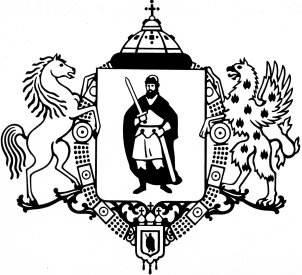 ПРИКАЗО внесении изменения в перечень и коды главных администраторов доходов бюджета города,а также закрепляемые за ними виды доходов 	В соответствии с приказом финансово-казначейского управления администрации города Рязани от 16.03.2021 № 20 о/д «О внесении изменения в перечень кодов подвидов              по видам доходов бюджета города Рязани, главными администраторами которых являются органы местного самоуправления города Рязани, утвержденный приказом финансово-казначейского управления администрации города Рязани от 23.11.2020 № 47 о/д», руководствуясь статьей 20 Бюджетного кодекса Российской Федерации, Положением                   о финансово-казначейском управлении администрации города Рязани, утвержденным решением Рязанского городского Совета от 11.02.2008 № 87-III, приказываю:1. Дополнить перечень и коды главных администраторов доходов бюджета города,              а также закрепляемые за ними видов доходов, утвержденные приложением № 3 решения Рязанской городской Думы от 17.12.2020 № 239-III «Об утверждении бюджета города Рязани на 2021 год и на плановый период 2022 и 2023 годов», после строки:новой строкой следующего содержания:			2. Начальнику отдела доходов бюджета финансово-казначейского управления администрации города Рязани Сусляковой Е.В. довести настоящий приказ до главных администраторов доходов бюджета города Рязани, Управления Федерального казначейства по Рязанской области.			3. Отделу развития электронного бюджетного процесса финансово-казначейского управления администрации города Рязани (Дергачев А.В.):			- внести изменения в Справочник кодов бюджетной классификации АС «Бюджет»  для размещения в электронном виде в СУФД;		- разместить настоящий приказ на официальном сайте администрации города Рязани.		4. Настоящий приказ вступает в силу со дня его подписания.	5. Контроль за исполнением настоящего приказа возложить на заместителя начальника управления Лахтикову Э.В.АДМИНИСТРАЦИЯ ГОРОДА РЯЗАНИФинансово-казначейское управление17   марта  2021 г.№22 о/д4441 16 07090 04 0004 140Иные штрафы, неустойки, пени, уплаченные                          в соответствии с законом или договором в случае неисполнения или ненадлежащего исполнения обязательств перед муниципальным органом, (муниципальным казенным учреждением) городского округа (управление земельных ресурсов                                и имущественных отношений)4441 16 07090 04 0005 140Иные штрафы, неустойки, пени, уплаченные                                      в соответствии с законом или договором в случае неисполнения или ненадлежащего исполнения обязательств перед муниципальным органом, (муниципальным казенным учреждением) городского округа (прочие)И.о. начальника управления                             А.А. Решоткин